Инструкция аспирантам по работе с личным кабинетом. Часть 2.
Внесение данных1.	Кликнув по кнопке "Личный кабинет" на вкладке "Моя страница" в ИАС Истина, аспирант заходит ЛК. Для начала работы нажмите кнопку меню в левой верхней части экрана. Для выхода в основное меню ИАС Истина нажмите кнопку в правой верхней части экрана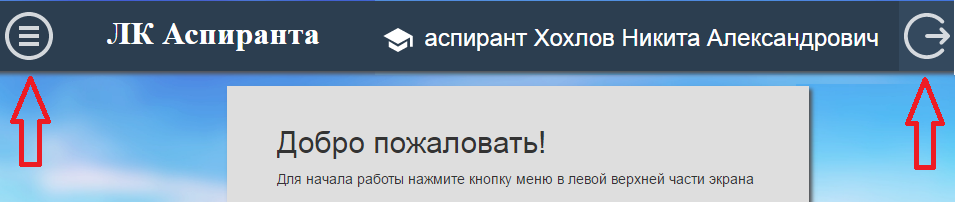 2.	Кликнув по одному из пунктов меню, попадаем в соответствующий раздел.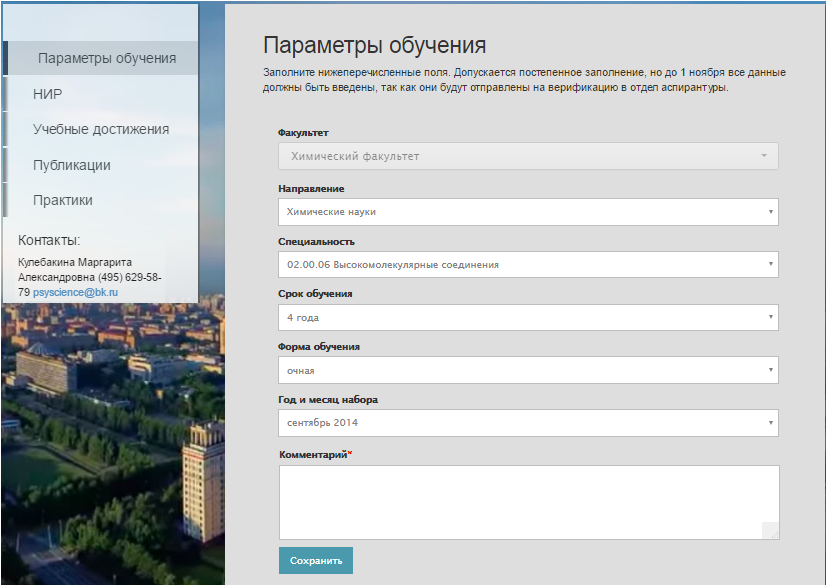 В разделе "Параметры обучения" аспирант не может самостоятельно вносить исправления. Для этого ему надо обратиться в отдел аспирантуры своего факультета. Контактная информация ответственного лица приведена в нижней части меню. В поле "Комментарий" можно сделать запись, в которой описана причина обращения, затем кликнуть кнопку "Сохранить".Перейти к другим разделам можно кликнув по соответствующему пункту меню или с помощью прокрутки.3.	Раздел "НИР" включает в себя несколько подразделов: "Диссертация" и этапы НИР по годам обучения.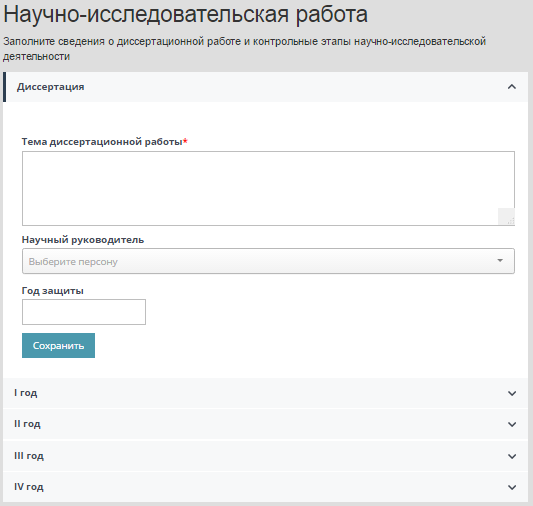 В подразделе "Диссертация" аспирант может внести тему диссертации, выбрать научного руководителя и зафиксировать год защиты. Если первое и последнее поле являются текстовыми, то выбор руководителя осуществляется из списка: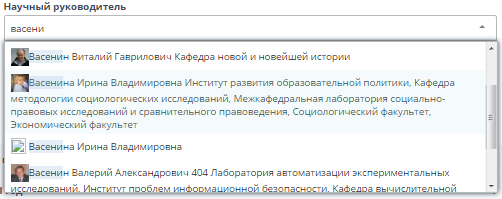 Для того чтобы выбрать руководителя, надо начать вводить в поле фамилию (по мере ввода новых символов список меняется), а затем из выпадающего списка выбрать нужную персону. После ввода всех данных нужно кликнуть кнопку "Сохранить", чтобы зафиксировать внесенные изменения.В подразделе "год обучения" можно добавить контрольный этап, для этого надо кликнуть по соответствующей кнопке: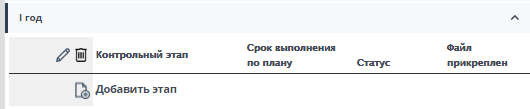 После этого открывается окно редактирования этапа НИР: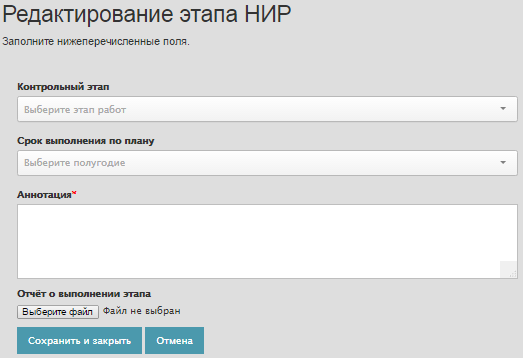 Необходимо из выпадающего списка выбрать этап работы: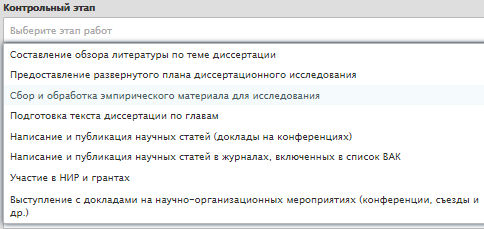 Выбор срока выполнения осуществляется в зависимости от года поступления и года обучения: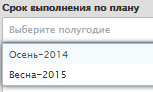 В текстовое поле "Аннотация" необходимо добавить краткое (не более двух тысяч символов) описание этапа.Кнопка "Выберите файл" позволяет прикрепить файл с отчетом о выполнении этапа.После сохранения введенных данных, в подразделе "год обучения" появляется информация об этапе. При необходимости можно добавить несколько этапов.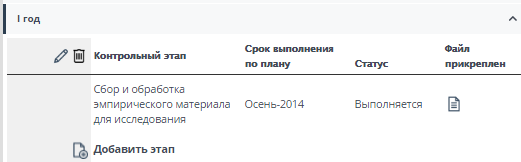 4.	В разделе "Учебные достижения" представлены данные, которые загружаются из АИС Аспирант: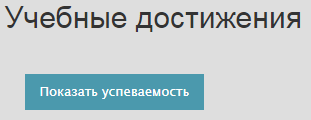 Кликнув по кнопке "Показать успеваемость", скачиваем файл в формате PDF.5.	В разделе "Публикации" представлены те же данные, которые отображаются на вкладке "Моя страница" в основном меню ИАС Истина. Кликнув по соответствующей ссылке, можно открыть дополнительное окно с информацией ИАС Истина о статье, авторе, журнале и издательстве, или перейти на страницу с информацией о публикации на сайте издательства (при наличии DOI):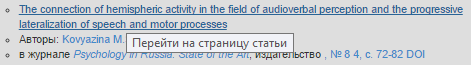 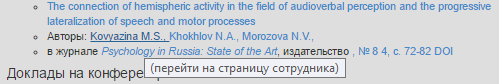 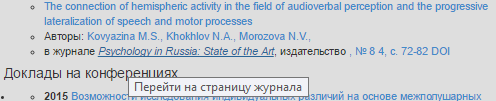 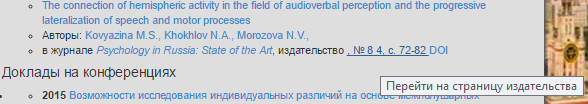 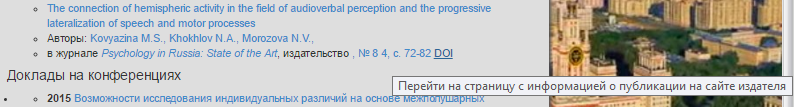 6.	Раздел "Практики" включает несколько подразделов по годам обучения. В подразделе "год обучения" видны два блока данных: "Исследовательская практика" и "Педагогическая практика". Можно выбрать руководителя и период прохождения практики, ввести место прохождения, аннотацию и прикрепить файл с отчетом: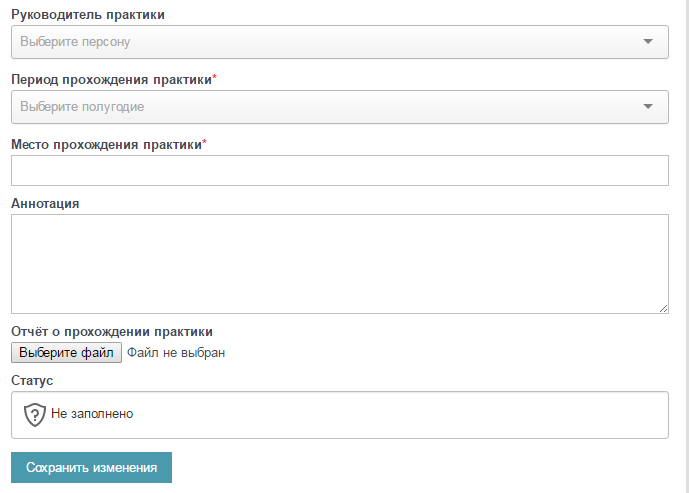 Заполнение полей происходит аналогично редактированию этапов НИР.